Gruppo di Appoggio per gli Obiettivi del Presidente Internazionale:FAMIGLIA DEL ROTARY E NUOVE GENERAZIONIProgetto“SCEGLIERE DI ESSERE SCELTI”MODULO DI RICHIESTA STAGE ROTARY CLUB      PRESIDENTE      SOCIO PRESENTATORE           STAGISTA socio/a maggiorenne Interact Club       socio/a Rotaract Club       figlio/a o parente di Rotariano giovane non appartenete alla famiglia rotarianaGeneralità:Cognome      						Nome      Nato/a      						il      Indirizzo di residenza:Via       Città      							CAP     Telefono     						Fax     email      Titolo di studio: Diploma di scuola media secondaria(specificare)        Diploma di Laurea(specificare)       Altro(specificare)       AMBITO DISCIPLINARE DELLO STAGE RICHIESTO(specificare)     PREFERENZEUbicazione dello Stage:  Città - (specificare)        Provincia - (specificare)        Area Rotariana - (specificare)        nessuna preferenzaPeriodo di svolgimento dello Stage:  qualsiasi				 dal     		al     Durata dello Stage: una settimana			 15 giorni			 1 meseRichiesta di vitto:		 si		 no		 non sempreRichiesta di alloggio:	 si		 no		 da concordareALTRO(specificare)     Luogo:      					Data:     						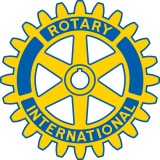 ROTARY INTERNATIONALDistretto 2110 – Sicilia e Malta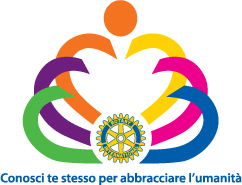 Concetto LombardoGovernatore 2011 - 2012Firma del richiedente_________________________Firma del Socio presentatore_________________________Firma del Presidente del Club_________________________Firma del Presidente del Club_________________________